La rentrée des classesJE DÉCOUVRE LE DOCUMENT Écoute la conversation téléphonique entre deux amies, Anaïs et Charlotte, et choisis la bonne réponse.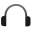 Qui sont Anaïs et Charlotte ?Des lycéennes. 	b. Des professeurs. 		c. Des étudiantes.De quel moment de l’année s’agit-il ?Du début de l’été. 	b. De la rentrée scolaire. 	c. Des grandes vacances.Cette année, les deux amies rentrent …en première.	b. en seconde. 		c. en sixième.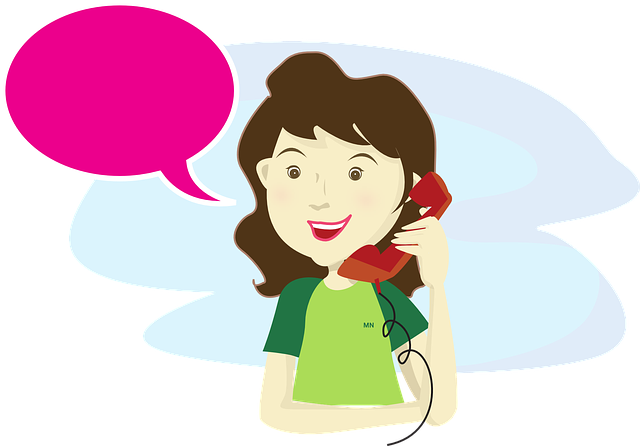 JE COMPRENDS LA CONVERSATION Vrai/Faux. Réécoute le dialogue et dis si les phrases sont correctes.Anaïs, Charlotte et Katie ont choisi une filière littéraire.Quentin était dans la même classe que Charlotte en seconde.Le professeur principal est le professeur responsable de la classe pour l’année. Mme Martin est professeur d’arts plastiques et M. Pêche est professeur de sport. L’emploi du temps est le planning de la semaine avec les horaires des cours.J’OBSERVE LA STRUCTURE DE LA LANGUE. Encore ≠ ne … plusObserve les phrases a et b.On n’est plus en maternelle.On est encore dans la même classe.Complète les phrases suivantes avec « encore » ou « ne…plus ».Aujourd’hui, c’est la rentrée des classes. On        est                   en vacances.Thomas et mois entrons en cinquième. Cette année, nous        sommes                   au collège.L’année dernière, Emilie avaient les meilleures notes de la classe. Cette année elle a eu 20/20 alors elle         va                    être la première !Quand j’étais à Paris, il y avait beaucoup de transports en commun. Mais maintenant, j’habite à la campagne et pour aller à l’école, je        peux                   prendre le métro. Situation passéeSituation actuelle différenteQuand on avait 3-4 ans, on était en maternelle.Mais maintenant, on a 15 ans et on n’est pas en maternelle.Situation passéeSituation actuelle identiqueL’année dernière on était dans la même classe.Cette année aussi, on est dans la même classe.